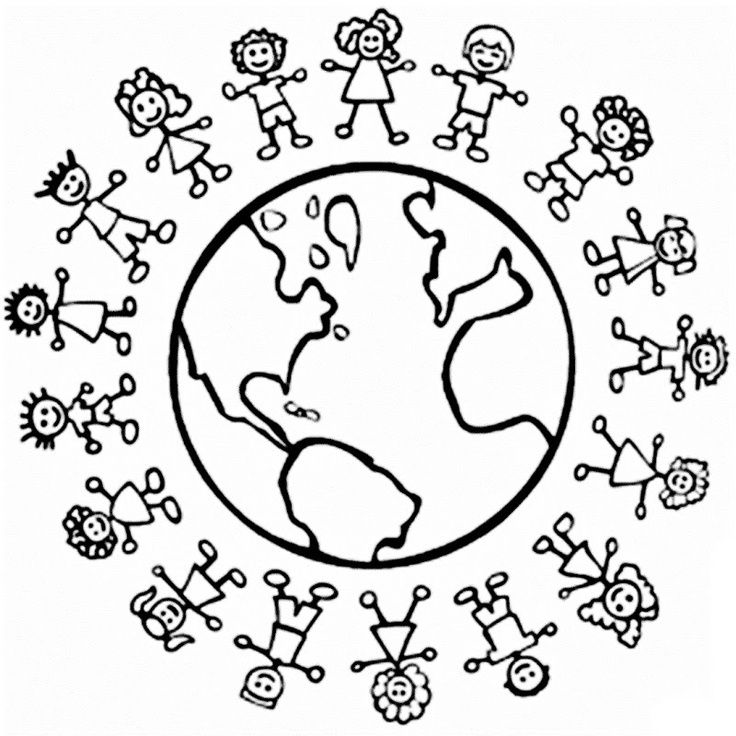 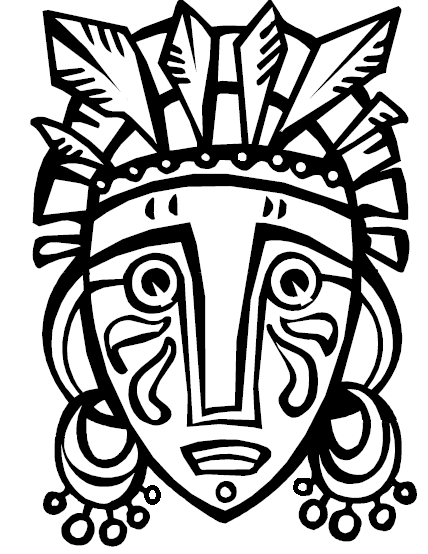 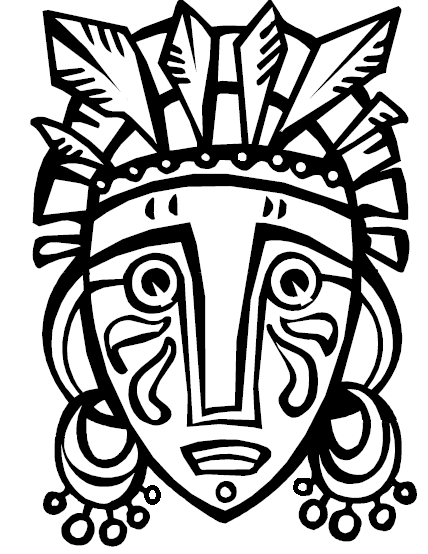 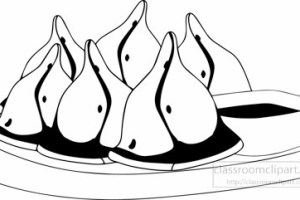 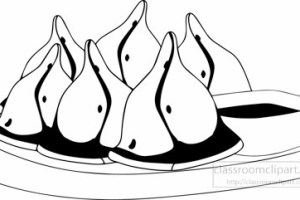 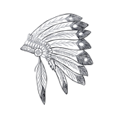 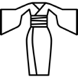 Acutacion CulturalTiene una canción o baile cultural que le gustaría compartir en el escenario, con la comunidad? Le damos la bienvenida! Comparta su canción o baile cultural con la comunidad. Por favor contactar a Chandra Perkins en: chandra.perkins@apsva.us o al 703-228-5825 ext. 199209. 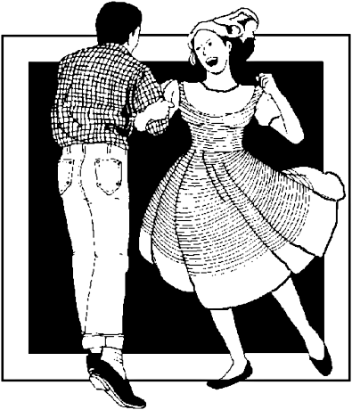 Cena Comunitaria (Potluck)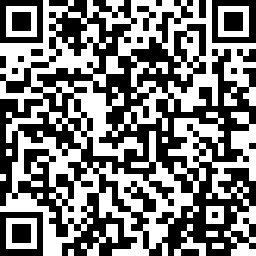 A la gente le encanta aprender sobre cultura a través de comida auténtica. Comparta una comida auténtica de su cultura con la comunidad escolar. El plato (o recipiente) debe ser lo suficientemente grande como para servir pequeñas porciones a por lo menos 70 personas. Utilice éste enlace para Inscribirse en: https://www.surveymonkey.com/r/YDBP3WX o utilizar el código QR.  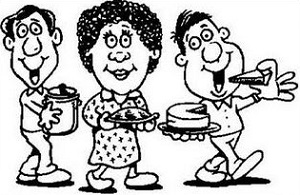 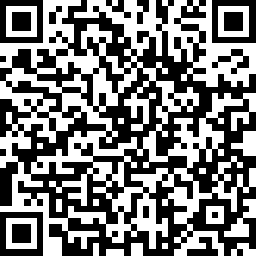 Presentación Cultural ComunitariaLe gustaría enseñarle a la comunidad escolar todo sobre su cultura? Invitamos a miembros de la comunidad a compartir presentaciones que enseñen todo sobre cultura. Usted puede presentar una exhibición, actividad, manualidad/arte, o juego. Utilizar éste enlace para Inscribirse: https://www.surveymonkey.com/r/2V2VS65 o utilizar el código QR.  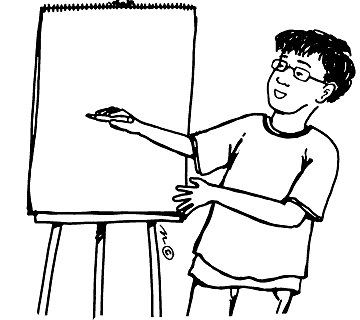 